JÍDELNÍČEK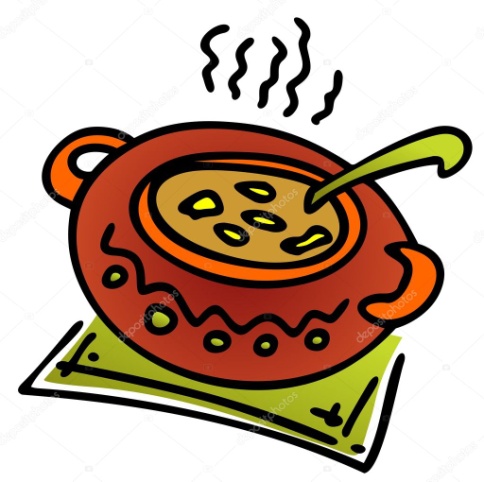 Týden od  27.11. do 1.12.2023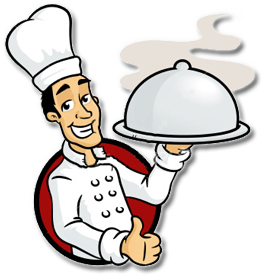  Změna jídelníčku vyhrazena, přejeme Vám DOBROU CHUŤ   